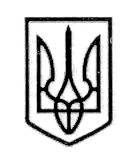 УКРАЇНАСТОРОЖИНЕЦЬКА МІСЬКА РАДАСТОРОЖИНЕЦЬКОГО РАЙОНУЧЕРНІВЕЦЬКОЇ ОБЛАСТІ                            ХХVІІІ  сесія  VІІ скликання                      Р  І  Ш  Е  Н  Н  Я     № 17-28/201920 лютого 2019 року                                                                      м. СторожинецьПро звернення депутатів Сторожинецької міської ради до Прем’єр - міністра України, Верховної Ради України щодо внесення    змін до Закону України «Про ринок електричної енергії» Керуючись Законом України «Про місцеве самоврядування», «Про електроенергетику»,міська рада вирішила:1.    Схвалити текст звернення депутатів Сторожинецької міської ради  до Прем’єр - міністра України, Верховної Ради України щодо внесення змін до Закону України «Про ринок електричної енергії» (додається).Доручити виконавчому апарату міської ради надіслати звернення до адресатів та опублікувати на офіційній веб-сторінці міської ради.Контроль за виконанням рішення покласти на першого заступника міського голови Брижака П.М. і постійну комісію з питань регламенту, депутатської діяльності, законності, правопорядку, взаємодії з правоохоронними органами, протидії корупції, охорони прав, свобод і законних інтересів громадян, інформованості населення (Балінов Д.М.).  Сторожинецький міський голова                                          М.М.КарлійчукЗВЕРНЕННЯдепутатів Сторожинецької міської ради до Прем’єр - міністра України, Верховної Ради України щодо внесення змін до Закону України «Про ринок електричної енергії»З 01 січня 2019 року в Україні діє реформа ринку електроенергії.Відповідно до норм Закону України «Про ринок електричної енергії» енергопостачальні компанії зобов’язані здійснити відокремлення діяльності з розподілу електричної енергії від інших видів діяльності вертикально інтегрованого суб’єкта господарювання (обленерго), у тому числі шляхом створення електропостачальника.Нова модель системи договірних відносин на роздрібному ринку електричної енергії та порядок укладання договорів визначені Правилами роздрібного ринку електричної енергії, затвердженими постановою НКРЕКП від 14.03.2018 №312.Відповідно до Правил роздрібного ринку електричної енергії для забезпечення споживання електричної енергії споживач укладає договори:про надання послуг з розподілу електричної енергії споживачу із оператором системи розподілу;2) про постачання електричної енергії споживачу із обраним електропостачальником або про постачання електричної енергії постачальником універсальних послуг (для побутових або малих не побутових споживачів).Процедура укладання договору з розподілу електричної енергії здійснюється в режимі «переговорної процедури».Укладання договорів із постачання електричної енергії здійснюється но процедурі «відкриті торги - тендерна процедура».В зв’язку з тим, що підприємства по постачанню електроенергії в більшості випадків не беруть участі в тендері, в тому числі повторному, склалася ситуація, що значна частина підприємств житлово-комунального господарства не змогла заключити у відповідності до Закону України «Про ринок електричної енергії» угоди та залишилися без необхідного постачання електричної енергії або ж отримують її на 20-25% дорожче. Вони змушені заключати договори з постачальником «останньої надії», який вимагає ще й 100% передоплати за електроенергію.Слід зазначити, що до 01.01.2019 більшість підприємств користувалися трьохзонним тарифом, який у зв’язку з прийняттям Закону України «Про ринок електричної енергії» припинив свою дію. Відміна цього тарифу для більшості водоканалів суттєво збільшить витрати на електроенергію, яка затрачається на підйом і транспортування води.Через тривалість процедур, коригування тарифів, підприємства зазнають збитків, які фактично неможливо відшкодувати. В кінцевому результаті величезні навантаження лягають на місцеві бюджети, що в свою чергу знижує рівень соціальних видатків.Ситуація може ускладнитися в липні 2019 року, коли Закон вступить в дію в повному обсязі.Виходячи із вищевикладеного, просимо Верховну Раду України невідкладно розглянути законопроект № 9406 «Про внесення змін до деяких законів України щодо безперебійного постачання електричної енергії суб’єктам господарювання, що надають комунальні послуги та коригування цін/тарифів на комунальні послуги». Це дозволить забезпечити стабільну роботу підприємств житлово-комунального комплексу, знизить навантаження на місцеві бюджети, оптимізує ринок електроенергії під європейську модель.Звернення прийняте на ХХVIІІ сесії Сторожинецької міської ради VII скликання 20 лютого 2019 року